Muy Señora mía/Muy Señor mío:Además del contenido de la Carta Colectiva TSB 4/20 del 12 de febrero de 2018, adjuntamos información adicional en relación con la reunión de la CE 20 del UIT-T, que se celebrará en El Cairo (Egipto) del 6 al 16 de mayo de 2018.Deseo informarle que el amable anfitrión de la siguiente serie de eventos, que se celebrarán del 6 al 16 de mayo de 2018 en El Cairo (Egipto), será el Organismo Nacional Regulador de las Telecomunicaciones (NTRA).•	6 de mayo de 2018: Foro sobre el estudio del potencial de la inteligencia artificial y la Internet de las cosas (09.00 h – 11.00 h)•	6 de mayo de 2018: Sesión sobre la reducción de la brecha en materia de normalización sobre la IoT (formación en IoT) (11.30 h – 16.00 h)•	6-8 de mayo de 2018: Exhibición de soluciones de IoTLa información relativa al foro estará disponible en el sitio web del evento en la dirección: http://www.itu.int/en/ITU-T/Workshops-and-Seminars/20180506/Pages/default.aspx. La información relativa a la sesión sobre la reducción de la brecha en materia de normalización sobre la IoT estará disponible en el sitio web del evento en la dirección: https://www.itu.int/en/ITU-T/Workshops-and-Seminars/bsg/20180506/Pages/default.aspx. Estos sitios web se actualizarán periódicamente a medida que se disponga de información nueva o modificada. Se ruega a los participantes que consulten regularmente las actualizaciones en el sitio web.Sírvase observar que también se celebrará un evento de pruebas de interoperabilidad sobre la IoT los días 
8 y 9 de mayo de 2018 en el mismo lugar de celebración. Este evento de pruebas de interoperabilidad está destinado a proporcionar una plataforma para comprobar la interoperabilidad de las soluciones de IoT producidas por distintos fabricantes. Los resultados de estas pruebas de interoperabilidad pueden compartirse entre los participantes mediante acuerdos, tales como acuerdos de no divulgación (NDA). El evento está restringido a los participantes inscritos que aporten sus productos de IoT para la realización de pruebas. La información relativa al evento de interoperabilidad sobre IoT estará disponible en el sitio web del evento: https://www.itu.int/en/ITU-T/C-I/interop/Pages/IoT2018May.aspx. Le ruego manifieste su interés en participar enviando su solicitud a la dirección interop@itu.int hasta el 10 de abril de 2018, a más tardar.En el sitio web de la CE 20 del UIT-T se pondrá a disposición información adicional en relación con el Foro, la sesión BSG, la exhibición y el evento de pruebas de interoperabilidad.Estos cuatro eventos, junto con la reunión programada de la Actividad conjunta de coordinación sobre Internet de las cosas y ciudades y comunidades inteligentes (JCA-IoT y C+CI) del 10 de mayo de 2018, tendrán lugar en el Dusit Thani Lakeview de El Cairo (Egipto).Le deseo una reunión agradable y productiva.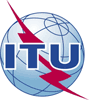 Unión Internacional de TelecomunicacionesOficina de Normalización de las TelecomunicacionesGinebra, 15 de marzo de 2018Ref.:Ref.:Addéndum 1 a la Carta Colectiva TSB 4/20CE 20/CBA:–	las Administraciones de los Estados Miembros de la Unión;–	los Miembros de Sector del UIT-T;–	los Asociados que participan en los trabajos de la Comisión de Estudio 20; y a–	las Instituciones Académicas de la UITTel.:Tel.:+41 22 730 6301A:–	las Administraciones de los Estados Miembros de la Unión;–	los Miembros de Sector del UIT-T;–	los Asociados que participan en los trabajos de la Comisión de Estudio 20; y a–	las Instituciones Académicas de la UITFax:Fax:+41 22 730 5853A:–	las Administraciones de los Estados Miembros de la Unión;–	los Miembros de Sector del UIT-T;–	los Asociados que participan en los trabajos de la Comisión de Estudio 20; y a–	las Instituciones Académicas de la UITCorreo-e:Correo-e:tsbsg20@itu.intA:–	las Administraciones de los Estados Miembros de la Unión;–	los Miembros de Sector del UIT-T;–	los Asociados que participan en los trabajos de la Comisión de Estudio 20; y a–	las Instituciones Académicas de la UITWeb:Web:http://itu.int/go/tsg20A:–	las Administraciones de los Estados Miembros de la Unión;–	los Miembros de Sector del UIT-T;–	los Asociados que participan en los trabajos de la Comisión de Estudio 20; y a–	las Instituciones Académicas de la UITAsunto:Eventos celebrados coincidiendo con la Reunión de la Comisión de Estudio 20, El Cairo (Egipto), 6-16 de mayo de 2018Eventos celebrados coincidiendo con la Reunión de la Comisión de Estudio 20, El Cairo (Egipto), 6-16 de mayo de 2018Eventos celebrados coincidiendo con la Reunión de la Comisión de Estudio 20, El Cairo (Egipto), 6-16 de mayo de 2018Atentamente,(firmado)Chaesub Lee
Director de la Oficina de Normalización
de las Telecomunicaciones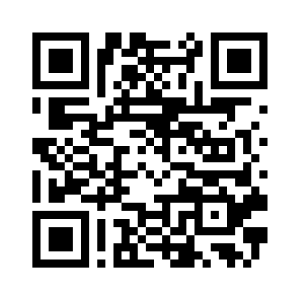 Última información sobre la reunión